Ministero dell’Istruzione, dell’Università e della Ricerca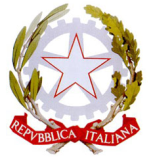 Ufficio Scolastico Regionale per la LombardiaISTITUTO COMPRENSIVO NORD 1 - BRESCIAVia Zadei, 76 - 25123 BRESCIA - Tel. 030391780 / Fax 0303385293                                                                             Al/alla  Sig. /sig.ra OGGETTO: COMUNICAZIONE AI GENITORI DI Il Consiglio della classe  riunitosi in data , ha esaminato la situazione scolastica di suo/a figlio/a .Il Coordinatore di classe